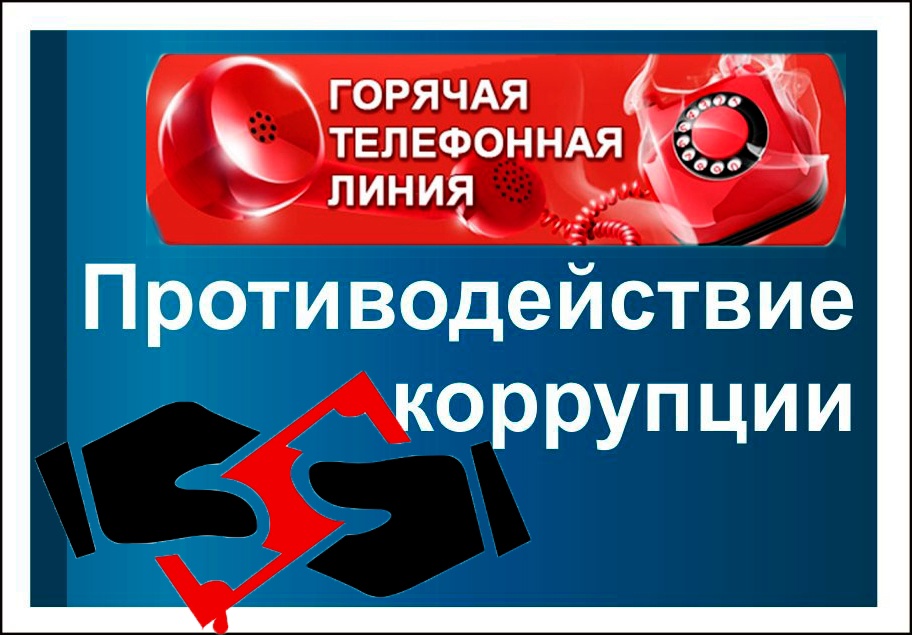 По фактам вымогательства, взяточничества и другим проявлениям  коррупции и правонарушений обращаться по телефону 8 496-546-63-49Директор МБУК СДК «Юность»       Горячева Татьяна ПетровнаПредседатель комиссии по противодействию коррупции  Неупокоева Ольга Николаевна